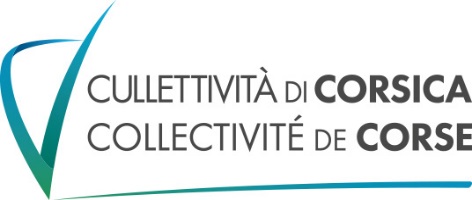 SPORTI’PASS (6-18 ans)DUMANDA DI UN AIUTU FINANZIARIUDEMANDE D’AIDE FINANCIEREDa compie è da rimandà cù e pezze richieste nanzu à u 31 d’ottobre 2021A compléter et à retourner avec les pièces demandéesavant le 31 octobre  2021ASSOCIU / ASSOCIATION :	SIRET : 	INDIRIZZU / ADRESSE de correspondance :	NOME di u riprisintante / Nom et prénom  du représentant légal :………………………………………………………………………………………………………………………………….Cura a dumanda/Personne en charge de cette demande :	 Telefunu /N° de téléphone :	Mail :  	Numaru di benefiziarii/ Nombre de bénéficiaires : 	Pezze richieste / Pièces à fournir : Tableau récapitulatif par ordre alphabétique des bénéficiaires (âgés de 6 à 18 ans),  Copies de chaque Attestation de rentrée scolaire (ARS) classées par ordre alphabétique Copies de chaque attestation de situation d’handicap (si concerné) Tableau par catégorie du coût d’inscription (Licence + cotisation) RIB de l’association		Data è locu  / Fait le		        		à	Firma / Signature du représentant légal et cachet de l’association